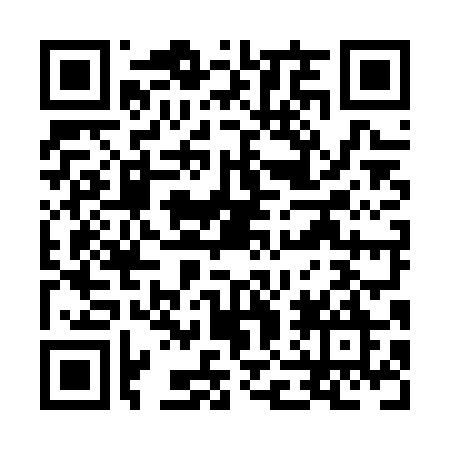 Ramadan times for Broadacres, Saskatchewan, CanadaMon 11 Mar 2024 - Wed 10 Apr 2024High Latitude Method: Angle Based RulePrayer Calculation Method: Islamic Society of North AmericaAsar Calculation Method: HanafiPrayer times provided by https://www.salahtimes.comDateDayFajrSuhurSunriseDhuhrAsrIftarMaghribIsha11Mon6:056:057:381:265:187:157:158:4812Tue6:036:037:351:255:207:167:168:4913Wed6:006:007:331:255:217:187:188:5114Thu5:585:587:311:255:237:207:208:5315Fri5:555:557:291:255:247:227:228:5516Sat5:535:537:261:245:267:237:238:5717Sun5:505:507:241:245:277:257:258:5918Mon5:485:487:221:245:287:277:279:0119Tue5:455:457:191:235:307:297:299:0320Wed5:435:437:171:235:317:307:309:0521Thu5:405:407:151:235:337:327:329:0722Fri5:385:387:121:235:347:347:349:0923Sat5:355:357:101:225:357:367:369:1124Sun5:335:337:081:225:377:377:379:1325Mon5:305:307:051:225:387:397:399:1526Tue5:275:277:031:215:397:417:419:1727Wed5:255:257:011:215:417:427:429:1928Thu5:225:226:581:215:427:447:449:2129Fri5:195:196:561:205:437:467:469:2330Sat5:175:176:541:205:447:487:489:2531Sun5:145:146:511:205:467:497:499:271Mon5:115:116:491:205:477:517:519:292Tue5:095:096:471:195:487:537:539:313Wed5:065:066:451:195:497:547:549:334Thu5:035:036:421:195:517:567:569:365Fri5:005:006:401:185:527:587:589:386Sat4:584:586:381:185:538:008:009:407Sun4:554:556:351:185:548:018:019:428Mon4:524:526:331:185:568:038:039:449Tue4:494:496:311:175:578:058:059:4710Wed4:464:466:291:175:588:068:069:49